SCBF Directors Meeting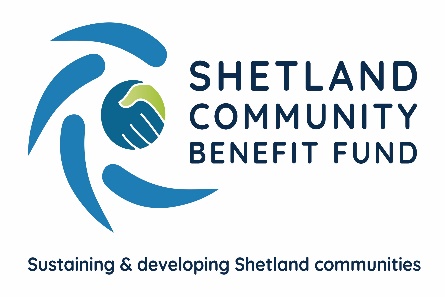 12th July 2023 at 1800Market House Conference RoomPresentChris Bunyan, Alistair Laurenson, Jim Anderson, David Cooper, Alistair Christie-Henry, John Dally, Jim Milne, Angela Sutherland and Aileen Brown. In AttendanceEleanor Gear, Administration Officer1. ApologiesJohn Parry, Colin Clark, Kenny Pottinger and Karen Hannay2. New declarations of interestsNone3. New Directors/Observers None4. Minutes of 14th June 2023Proposed by Alistair Christie-Henry, seconded by Alistair Laurenson. Agreed. Matters Arising and not covered by the agenda None5.  Audit and Governance groupThe group haven’t yet arranged a meeting due to annual leave and other commitments however, a date is soon to be confirmed.6. AdministrationCB advised that there was a possibility of an office becoming available soon in the VAS building.  There was a general consensus that SCBF should accept a space if it becomes available.7. Financial Report (a) Report on 2023-24 income and expenditure - circulatedReport noted.8. Legal and Accountancy Advice Nothing to report.9. Viking Energy There was a general discussion regarding the proposed Minute of Agreement for the main fund The meeting agreed that the officers should conduct discussions with SSE Renewables 10. Business Plan Sub-Group(a) Consultation Update – verbal reportThe Business Plan Sub-Group reported on their progress.11. AGS (a) Application Summary Report – circulatedReport noted.12. Shetland Aerogenerators Community Benefit FundDiscussions had been held with the company regarding how to support STEMs projects in local schools.13. Other commercial renewable energy schemeThe sub-group continues to maintain contact regarding proposed local developments.14. Any other business(a) Email from Wellbeing Alliance Scotland – circulated.Email noted.Date of next meeting – 9th August 2023 at 1800  Meeting closed at 1900 with nothing further to discuss.